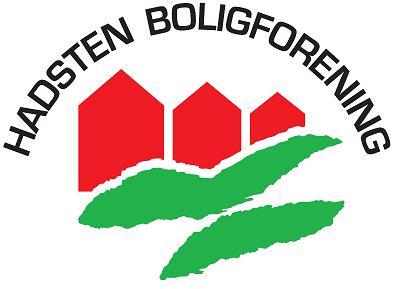 Opsigelse af din bolig Hvis du ønsker at opsige din bolig, skal du udfylde og underskrive en opsigelsesblanket med følgende information: Navn Nuværende adresse Din nye adresseØnsket ophørsdato Telefonnummer Mailadresse Cpr.nr. eller reg. nr. og kontonummer til flytteafregning Det er vigtigt, at både du og en eventuel ægtefælle/samlever underskriver opsigelsesblanketten inden den afleveres til kontoret. Opsigelsesblanketten afleveres på kontoret eller sendes på mail til mail@bohadsten.dk. Har du spørgsmål er du velkommen til at kontakte kontoret på enten telefon eller mail. 
Du skal være opmærksom på: 
- Du har 3 måneders opsigelse til den 1. i måneden. 
- Lejligheden skal være ryddet, rengjort og fraflyttet senest 14 dage før den ønskede genudlejningsdato.
